Memorial Gallery Service Wall of Honor FormThe entrance to the building will feature a Memorial Area. We will be memorializing, remembering, and honoring anyone who has served that you would like to recognize. We are making available 6.5"x2.5" memorial plaques to be placed on the wall naming your loved one. The plaques will be a one time charge and remain on the wall as long as the building stands. You may order multiple plaques. If you are ordering more than one plaque add each plaque to cart individually to explain each inscription customization.The plaques will be a three line memorial where you place the service members name on line one and a branch of service or message on line two.You can purchase as many plaques as individuals you wish to honor and the Wall of Honor and Remembrance will display it for all to see.There will be separate sections of the wall to honor military veterans, police officers, fire, and EMS responders.Please Provide Your Contact InformationFirst & Last Name:	_________________________________________________________________Email:			_________________________________________________________________Address:		_________________________________________________________________Phone Number:		_________________________________________________________________Examples of Memorial Design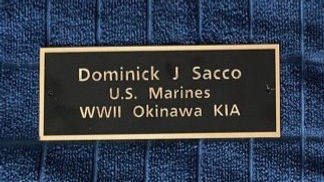 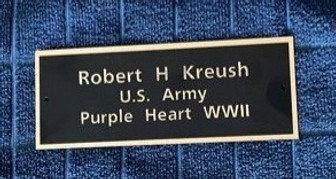 Provide up to three lines of text for the Memorial Plaque(s):	          Add additional plaques on reverse___________________ ____  _________________     ___________________  ___________ _____________________________ ____  _________________     ___________________  ___________ _____________________________ ____  _________________     ___________________  ___________ __________Please make your check payable to: “Town of Trumbull” with note: TVFRC Donation
Mail this form and check to:  Trumbull VFRC, P.O. Box 110657, 50 Quality Street, Trumbull, CT 06611For questions, comments, or concerns please contact: Dan Sacco at (203) 858-6371  dansacco@me.com